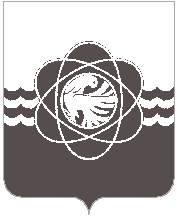 18 сессии  пятого созыва	от 04.12.2020 № 124 Руководствуясь пунктом 7.22 статьи 35 и статьей 26 Устава муниципального образования «город Десногорск» Смоленской области, рассмотрев обращение Администрации муниципального образования «город Десногорск» Смоленской области от 12.11.2020 № 10833, учитывая рекомендации постоянной депутатской  комиссии по вопросам законности, правопорядка, защиты прав граждан, мандатной и по депутатской этике, Десногорский городской СоветР Е Ш И Л:Внести в решение Десногорского городского Совета от 22.11.2016 № 258 «Об утверждении Положения о Комитете по культуре, спорту и молодёжной политике Администрации муниципального образования «город Десногорск» Смоленской области» (в ред. от 02.11.2017 № 371, от 26.12.2017 № 396), следующие изменения:1.1. Пункт 5.1. изложить в следующей редакции:            «5.1. Функции и полномочия учредителя в отношении Комитета осуществляются Администрацией муниципального образования «город Десногорск» Смоленской области.          К исключительной компетенции Учредителя относятся: определение основных направлений деятельности Комитета; назначение председателя Комитета; назначение на должность и освобождение от замещаемой должности руководителей муниципальных учреждений, подведомственных Комитету; осуществление иных функций и полномочий учредителя, установленных федеральными законами, указами и распоряжениями Президента Российской Федерации, постановлениями и распоряжениями Правительства Российской Федерации, законами и иными нормативными правовыми актами  Смоленской области и муниципального образования «город Десногорск» Смоленской области».1.2. Пункт 5.4.7. изложить в следующей редакции: «5.4.7. направляет в сектор кадровой и муниципальной службы Администрации информацию о кандидатах на замещение вакантных должностей руководителей подведомственных учреждений, а также принимает и увольняет работников Комитета».2. Настоящее решение опубликовать в газете «Десна».О внесении изменений в решение Десногорского городского Совета от 22.11.2016 № 258 «Об утверждении Положения о Комитете по культуре, спорту и молодёжной политике Администрации муниципального образования «город Десногорск» Смоленской области»Председатель Десногорского городского Совета                                А.А. ТерлецкийГлава     муниципального      образования«город Десногорск» Смоленской области                                                  А.Н. Шубин